Le formulaire d’appel à proposition « Notre Prix Liberté 2022 » est à remplir en ligne jusqu’au 10 janvier 2022 sur https://zfrmz.eu/a6SYRLafFvXLJZbvMWn8. En cas de difficulté à remplir en ligne le formulaire prévu, la présente version peut également être utilisée et retournée complétée jusqu’au 10 janvier 2022 à prixliberte@normandie.fr. Le recours à la version en ligne reste préférable si vous en avez la possibilité.Le Prix Liberté 2022Le Prix Liberté invite les jeunes de 15 à 25 ans en France et dans le monde entier, à désigner chaque année une personne ou une organisation engagée dans un combat exemplaire en faveur de la liberté. Impliquant la jeunesse internationale sur chacune de ses étapes, le Prix Liberté s'articule autour de 3 temps forts :1 - L'appel à proposition "Notre Prix Liberté 2022" - Jusqu'au 10 janvier 2022En répondant à l’appel à proposition « Notre Prix Liberté 2021 », les groupes participants doivent choisir, présenter et défendre un combat récent pour la liberté ainsi que la personne ou l’organisation qui le porte, en remplissant ce formulaire.2 - Les délibérations du jury international – Semaine du 7 février 2022Un jury international de 24 jeunes se réunira pour étudier toutes les propositions "Notre Prix Liberté 2022". Ils détermineront collectivement les trois personnes ou organisations dont les combats seront, selon eux, les plus représentatifs d'un combat pour la liberté en 2022.3 - Le vote en ligne - Du 15 mars au 25 avril 2022Un vote en ligne ouvert aux 15-25 ans du monde entier permettra de de désigner le.la lauréat.e du Prix Liberté 2022 parmi les trois personnes ou organisations choisies par le jury international.Le.la lauréat.e sera récompensé.e et se verra remettre une dotation de 25 000 € pour soutenir son combat à l'occasion d'une cérémonie de remise de prix qui se déroulera à Caen (France) dans le cadre du Forum Mondial Normandie pour la Paix en juin 2022.L’appel à proposition « Notre Prix Liberté 2022 »Pour répondre à l’appel à proposition « Notre Prix Liberté 2022 », votre groupe devra compléter ce formulaire. Il a pour but de guider votre réflexion sur le combat pour la liberté que vous souhaitez défendre et d’apporter tous les éléments de compréhension nécessaires au jury international du Prix Liberté.  Il se compose de 3 parties :I – NOTRE GROUPE Les informations renseignées sont nécessaires aux organisateurs pour assurer un suivi efficace de votre dossier.II – NOTRE PRIX LIBERTE 2022Les questions proposées permettent de donner une présentation complète et argumentée de la personne ou organisation choisie et de son combat pour la liberté.III – FICHE JURYIl s’agit d’une fiche synthétique obligatoire résumant les différents points abordés dans votre dossier. Elle constitue l’élément principal transmis aux membres du jury du Prix Liberté. La partie « Notre Prix Liberté 2022 » ne sera consultée que sur demande des jurés.Étude de votre propositionEn répondant à l’appel à proposition « Notre Prix Liberté 2022 » et aux différentes questions de son formulaire, votre groupe sera amené, par un travail de documentation, d’argumentation et de synthèse, à s’interroger collectivement sur la nature et le contexte du combat proposé, la ou les libertés en jeu, les actions mises en place ou encore leurs impacts.Il vous est recommandé de prêter une attention particulière aux points suivants :Pertinence du combat pour la liberté Actualité du combat Répercussions du combat à court, moyen et long termeModalités pratiquesLes conditions et modalités de participation à ce dispositif sont exprimées dans le règlement du Prix Liberté, disponible ici et sur la page internet prixliberte.normandie.fr. Tout formulaire ne respectant pas ces conditions ne sera pas pris en compte.Le formulaire est à retourner, dûment renseigné, au plus tard le lundi 10 janvier 2022 (23h59, UTC+1) par courriel à prixliberte@normandie.fr. Une version numérique à remplir en ligne est également disponible sur prixliberte.normandie.fr. Pour toute difficulté à remplir ce formulaire ou toute question sur votre participation au Prix Liberté, merci d'envoyer votre courriel à prixliberte@normandie.fr Les données recueillies dans ce formulaire font l’objet d’un traitement informatique destiné à l’organisation du Prix Liberté par la Région Normandie. Les données sont partagées avec les organisateurs de la manifestation et sont conservées pendant un an après la fin de la manifestation. Conformément au Règlement européen sur la protection des données et à la loi Informatique et Libertés du 6 janvier 1978 modifiée, vous bénéficiez d’un droit d’accès, de rectification, de suppression et d’opposition aux informations qui vous concernent que vous pouvez exercer auprès du Délégué à la protection des données : dpo@normandie.fr. Pour plus de détails sur les traitements réalisés, veuillez-vous reporter au règlement intérieur.  Je reconnais avoir pris connaissance des modalités de participation à l'appel à proposition "Notre Prix Liberté 2022" et des dispositions concernant la protection des données personnelles dans le cadre de ce dispositif. * NOTRE GROUPE* Champs obligatoires.1. NATURE DE VOTRE GROUPEPays* : …………						Département (si France) : …………Ville* : …………Participez-vous dans un cadre éducatif ou associatif ? * :   Oui (précisez ci-dessous)		 Non, il s’agit d’une participation libre. Si votre groupe n'est pas encadré par un établissement scolaire ou universitaire, une association ou une institution, vous pouvez cocher "Non".Si oui, précisez l’établissement / structure de votre groupe* Collège	 Lycée général et technologique	 Lycée professionnel Lycée agricole	 CFA	 Université/École Établissement d’enseignement adapté	 Association/ONG	 Autre : …………Coordonnées de l’établissement / structure :Nom* : …………Adresse* : …………Ville* : …………Code postal* : …………État / Région (si pertinent) : …………Pays* : …………E-mail de l’établissement / structure* : …………Téléphone (précisez l’indicatif téléphonique du pays. Ex. : +33 pour la France)* :  …………S’il s’agit d’une participation dans un cadre scolaire, précisez :La (les) discipline(s) concernées : …………Le(s) niveau(x) des membres de votre groupe :  …………S’il s’agit d’une participation dans un cadre associatif ou autre type de structure :Précisez la (les) mission(s) principale(s) de la structure : …………Si vous souhaitez apporter d'autres informations sur votre groupe, votre participation ou votre travail sur ce formulaire, n'hésitez pas à utiliser le cadre ci-dessous.2. ADULTE REFERENT DE VOTRE GROUPE	Votre groupe doit être encadré ou représenté par un adulte référent qui sera l'interlocuteur privilégié avec les organisateurs du Prix Liberté. Elle/Il peut faire partie du groupe si elle/il est âgé(e) de 18 à 25 ans.Prénom* : …………		NOM* : …………E-mail de l’adulte référent * :   …………(C’est à cette adresse que sera envoyé l’accusé de réception de ce formulaire)Téléphone (en précisant l’indicatif téléphonique du pays. Ex. : +33 pour la France) * : …………Fonction ou lien avec votre groupe* (Ex. : Professeur.e de français, parent, animateur.trice…): …………L’adulte référent fait partie de votre groupe* :	  Non		 Oui3. COMPOSITION DE VOTRE GROUPEVotre groupe doit être composé d'au moins 2 personnes âgées de 15 à 25 ans au moment de votre participation. Dans le cas d'une participation dans un cadre éducatif ou associatif, il est tout à fait possible de constituer plusieurs groupes distincts au sein d'un même établissement ou d'une même structure.Ajoutez autant de lignes que nécessaire si votre groupe est composé de plus de 15 personnes.N'hésitez pas à utiliser le cadre ci-dessous si vous souhaitez apporter d'autres informations sur la composition de votre groupe :NOTRE PRIX LIBERTE 2022* Questions obligatoires.
LE PROFIL	 NOTRE PRIX LIBERTE 2022 EST UNE PERSONNE Prénom : …………		Nom* : …………Année de naissance (si connue) : …………Nationalité(s) * : …………Pays de résidence (si connu) : …………Ville de résidence (si connue) : …………Contacts (si connus) : E-mail : …………		Téléphone : …………Merci de ne renseigner des données personnelles que si vous en avez eu l’autorisation par la personne concernée.Site internet (si pertinent) : …………Réseau(x) social(aux) et @tags correspondants (si pertinent) : …………
Ces informations pourront être utiles aux organisateurs pour entrer en contact si besoin.	 NOTRE PRIX LIBERTE 2021 EST UNE ORGANISATION Nom* : …………Statut* (Ex. : association, ONG, Institution, entreprise…) : …………Année de création : …………Président(e) : …………Siège social  - Ville : …………	Pays : …………Contacts (si connus) – E-mail :  …………	Téléphone : …………Site internet (si pertinent) : …………Réseau(x) social(aux) et @tags correspondants (si pertinent) : …………Ces informations pourront être utiles aux organisateurs pour entrer en contact si besoin.LE COMBAT POUR LA LIBERTE1 - Listez la ou les libertés en jeu dans ce combat. *Identifiez clairement la (les) liberté(s) qui sont défendue(s) par votre Prix Liberté 2022 dans son combat, et essayez d'être aussi précis que possible. Vous pouvez également vous appuyer sur les différents articles de la Déclaration Universelle des Droits de l'Homme pour vous aider.Si vous identifiez plusieurs libertés, vous pouvez établir une liste et apporter quelques explications pour chacun d’elles. Pour la Fiche Jury : cette liste est également demandée.2. Dans quel contexte le combat a-t-il commencé ? *Il s’agit d’une personne : Décrivez le contexte (géographique, culturel, politique, économique, social, personnel…) ou les événements déclencheurs qui ont conduit cette personne à mener son combat.Il s’agit d’une organisation : Décrivez dans quel contexte (géographique, culturel, politique, économique, social…) est née cette organisation ou les événements déclencheurs ayant entraîné sa création ou son évolution.Pour la Fiche Jury : certaines de ces informations pourront aussi figurer dans la présentation libre.3. Comment le combat est-il mené ? *Précisez les actions (ou types d’actions) du combat, à qui elles s'adressent et par quels moyens. Quels sont leurs objectifs et leurs les effets à court, moyen ou long terme ? N'hésitez pas à mettre en avant les succès éventuels ou toute autre information permettant d'avoir une vue d’ensemble du combat, des actions et de leurs enjeux.Pour la Fiche Jury : certaines de ces informations pourront aussi figurer dans la présentation libre. Une liste d'actions est également demandée.4. Pourquoi votre groupe a-t-il choisi cette personne/organisation pour représenter le Prix Liberté 2022 ? * Expliquez pourquoi cette personne/organisation mérite sa place parmi les propositions du Prix Liberté 2022. N'hésitez pas à y ajouter les raisons plus personnelles de votre groupe pour avoir choisi cette personne ou organisation.Pour la Fiche Jury : une liste d'arguments est également demandée.5. La personne/organisation ou son combat ont-ils fait l’objet de critiques ? *Avez-vous repéré des freins ou limites au combat mené ? (Prises de risques trop importantes, manque de médiatisation, difficultés financières, opposants puissants...)N'oubliez pas de bien préciser si ce combat ou la personne/organisation qui le mène font l'objet de critiques ou de polémiques.Pour la Fiche Jury : certaines de ces informations pourront aussi figurer dans la présentation libre ou dans le champ "Difficultés".LES SOURCESLister les sources INTERNET qui vous ont permis de remplir votre formulaire.Vous pouvez lister les sites web, les articles, les podcasts, les vidéos ou toute autre source internet qui vous a été utile dans le tableau ci-dessous. Attention à bien indiquer l’adresse URL complète pour pouvoir retrouver la source exacte. Il est indispensable d’avoir au minimum 1 source internet (6 maximum) pour que votre dossier soit pris en compte. Veillez à trouver au moins une source ne venant pas directement de la personne/organisation que vous proposez au Prix Liberté 2022.D'autres types de sources vous ont permis de remplir votre formulaire ? (Livre ou article non accessible en ligne, entretien réalisé par votre groupe, reportage...)Vous pouvez les lister ci-dessous en précisant le type de source, le titre et l'auteur (si pertinent) et la date de publication ou réalisation. LA FICHE JURY* Champs obligatoires.Vous êtes arrivés à la dernière étape de votre formulaire « Notre Prix Liberté 2022 ». Vous devez maintenant compléter votre « Fiche Jury » qui résume votre dossier. Cette fiche sera transmise aux membres du jury international pour qu’ils puissent découvrir la personne ou l’organisation que vous avez choisie, son combat pour la liberté ou encore les raisons de votre choix.​Plus vous serez clairs, précis et pertinents, plus vous aurez de chances d'attirer l'attention du jury sur votre proposition ! Toute fiche incomplète ne sera pas transmise aux membres du jury. Dans le cas où plusieurs groupes feraient la même proposition de personne ou organisation, les Fiches Jury correspondantes seraient fusionnées par les organisateurs.Si vous pensez avoir terminé la rédaction de votre formulaire, vous pouvez sauvegarder votre fichier et l’envoyer à prixliberte@normandie.fr au plus tard le 10 janvier 2022. Attention, tout envoi est définitif.
Merci pour votre participation !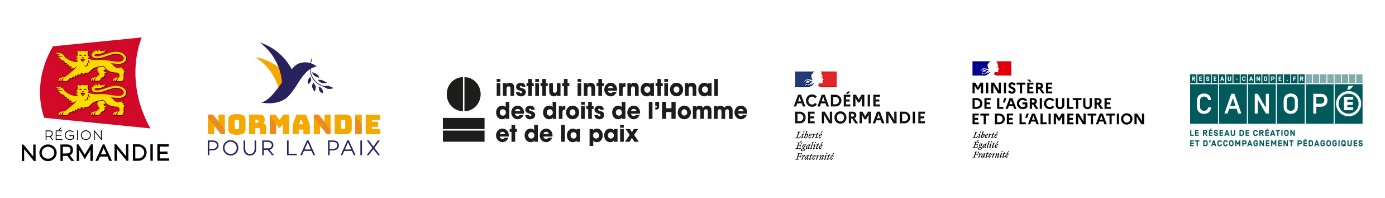 Nombre total de membres *Dont filles*Dont garçons*Dont autres…………………………………………Prénom *NOM *Date de naissance (JJ/MM/AAAA)*E-mail(facultatif)1*2*3456789101112131415Quelques conseils avant de commencer :Les questions de cette page vous aideront à guider votre réflexion et à apporter le plus d'informations possibles sur la personne ou l'organisation que vous avez choisie et son combat pour la liberté !Prenez bien le temps de regarder toutes les questions avant de commencer. N'oubliez pas qu'il vous est demandé de citer les sources que vous avez utilisées la fin de cette partie.En dernière partie, il vous est également demandé de compléter une fiche résumant votre formulaire. N'hésitez pas à bien vérifier ce qui vous y est demandé avant de commencer votre travail.Tout d’abord, est-ce que votre Prix Liberté 2022 respecte bien les conditions ? N’oubliez pas que votre choix doit respecter les critères suivants :Il/elle est une personne ou une organisation clairement identifiée (association, ONG, institution...) ;Il/elle défend bien une (ou plusieurs) formes de liberté ;Il/elle a au moins une action ou actualité se déroulant entre 2019 et 2022 ;Il est possible de trouver des informations fiables sur lui/elle ;Il/elle n’a jamais remporté le Prix Liberté.Si ces critères ne sont pas respectés, votre formulaire ne pourra malheureusement pas être pris en compte. Pour plus d’informations sur le Prix Liberté 2022 et sur son règlement : www.prixliberte.normandie.fr.
Votre choix respecte bien ces critères ? Alors à vous de jouer en répondant aux questions suivantes !500 caractères maximum3500 caractères maximum3500 caractères maximum3000 caractères maximum1500 caractères maximumTypede source*Lien internet complet*Nom/Titre de la sourceAuteur.e (si connu.e)Date de publicationou mise à jour (si connue)1*23456Personne : Prénom NOM *Organisation : NOM de l’organisation *Pers. : Nationalité(s) *Org. : Ville / Pays du siège *Pers. : Âge (si connu)Org. : Année de création *Libertés défendues (3 max.) *Libertés défendues (3 max.) *Libertés défendues (3 max.) *Présentation libre de la personne / organisation et de son combat (contextes, éléments biographiques, descriptions du combat, enjeux…) *(600 caractères max.)Zone(s) d’action du combat *(Veillez à être le plus précis possible)Actions menées : Citez au moins 1 exemple d'action menée dans le combat depuis 2019 en précisant, si possible, la date, la période ou la régularité de l'action. (4 maximum) *(Ex. : "1er janvier 2020 - Action 1", "1 fois par mois - Action 2"...)Actions menées : Citez au moins 1 exemple d'action menée dans le combat depuis 2019 en précisant, si possible, la date, la période ou la régularité de l'action. (4 maximum) *(Ex. : "1er janvier 2020 - Action 1", "1 fois par mois - Action 2"...)Actions menées : Citez au moins 1 exemple d'action menée dans le combat depuis 2019 en précisant, si possible, la date, la période ou la régularité de l'action. (4 maximum) *(Ex. : "1er janvier 2020 - Action 1", "1 fois par mois - Action 2"...)Actions menées : Citez au moins 1 exemple d'action menée dans le combat depuis 2019 en précisant, si possible, la date, la période ou la régularité de l'action. (4 maximum) *(Ex. : "1er janvier 2020 - Action 1", "1 fois par mois - Action 2"...)Pourquoi choisir ce combat ? Citez au moins 1 raison pour choisir ce combat pour le Prix Liberté 2022. *(3 maximum)Pourquoi choisir ce combat ? Citez au moins 1 raison pour choisir ce combat pour le Prix Liberté 2022. *(3 maximum)Pourquoi choisir ce combat ? Citez au moins 1 raison pour choisir ce combat pour le Prix Liberté 2022. *(3 maximum)Difficulté(s) du combat (si pertinent) Sources internet *(adresses URL complètes, 2 maximum)Sources internet *(adresses URL complètes, 2 maximum)Quelques derniers mots pour convaincre le jury ?(400 caractères max.)Pour compléter votre formulaire, vous pouvez joindre à votre envoi une photo portrait de la personne ou l’image du logo de l’organisation. Veillez à nommer le fichier avec le nom de la personne ou de l’organisation que vous présentez.Taille max. : 5MoFormats : .jpeg, .jpg, .png